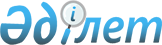 "Сарысу ауданында бейбіт жиналыстарды ұйымдастыру және өткізуге арналған арнайы орындар, арнайы орындарды пайдалану тәртібі, олардың шекті толу нормалары, сондай-ақ материалдық-техникалық және ұйымдастырушылықты қамтамасыз етуге қойылатын талаптарды белгілеу туралы" Сарысу аудандық мәслихатының 2020 жылғы 30 маусымдағы №77-3 шешiмiне өзгерістер енгізу туралыЖамбыл облысы Сарысу аудандық мәслихатының 2024 жылғы 26 ақпандағы № 18-7 шешімі. Жамбыл облысы Әділет департаментінде 2024 жылғы 11 наурызда № 5166-08 болып тіркелді
      Сарысу аудандық мәслихаты ШЕШІМ ҚАБЫЛДАДЫ:
      1. "Сарысу ауданында бейбіт жиналыстарды ұйымдастыру және өткізуге арналған арнайы орындар, арнайы орындарды пайдалану тәртібі, олардың шекті толу нормалары, сондай-ақ материалдық-техникалық және ұйымдастырушылықты қамтамасыз етуге қойылатын талаптарды белгілеу туралы" Сарысу аудандық мәслихатының 2020 жылғы 30 маусымдағы №77-3 шешiмiне (Нормативтік құқықтық актілерді мемлекеттік тіркеу тізілімінде №4664 болып тіркелген) мынадай өзгерістер енгізілсін:
      көрсетілген шешімнің 3 қосымшасындағы "150" деген саны "800" деген санмен ауыстырылсын.
      2. "Жамбыл облысы Сарысу аудандық мәслихат аппараты" мемлекеттік мекемесі Қазақстан Республикасының заңнамасында белгіленген тәртіпте:
      1) осы шешімнің "Қазақстан Республикасы Әділет министрлігі Жамбыл облысының Әділет департаменті" Республикалық мемлекеттік мекемесінде мемлекеттік тіркелуін;
      2) ресми жарияланғаннан кейін осы шешімді Сарысу аудандық мәслихатының интернет-ресурсына орналастыруын қамтамасыз етсін.
      2. Осы шешім әділет органдарында мемлекеттік тіркелген күннен бастап күшіне енеді және оның алғашқы ресми жарияланған күнінен кейін күнтізбелік он күн өткен соң қолданысқа енгізіледі.
					© 2012. Қазақстан Республикасы Әділет министрлігінің «Қазақстан Республикасының Заңнама және құқықтық ақпарат институты» ШЖҚ РМК
				
      Сарысу аудандық 

      мәслихат төрағасы 

Ш. Мусабеков
